Event: Titus 2Topic: Do You Submit Grievously or Willingly in Your MarriageHostess: Sister NaamahDate: March 9, 2022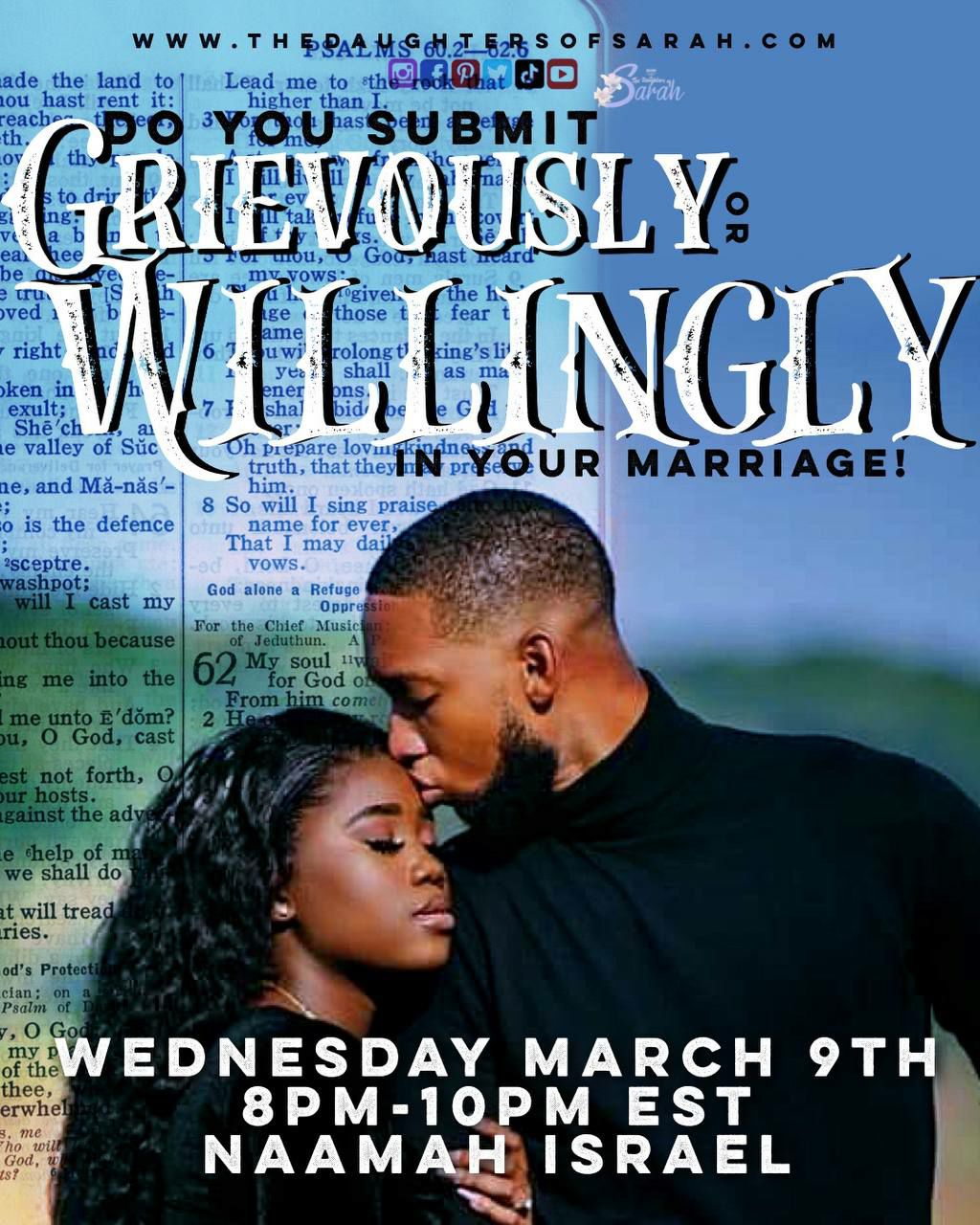 Sister NaamahGenesis 4:2-9 (KJV) And she again bare his brother Abel. And Abel was a keeper of sheep, but Cain was a tiller of the ground. [3] And in process of time it came to pass, that Cain brought of the fruit of the ground an offering unto the LORD. [4] And Abel, he also brought of the firstlings of his flock and of the fat thereof. And the LORD had respect unto Abel and to his offering: [5] But unto Cain and to his offering he had not respect. And Cain was very wroth, and his countenance fell. [6] And the LORD said unto Cain, Why art thou wroth? and why is thy countenance fallen? [7] If thou doest well, shalt thou not be accepted? and if thou doest not well, sin lieth at the door. And unto thee shall be his desire, and thou shalt rule over him. [8] And Cain talked with Abel his brother: and it came to pass, when they were in the field, that Cain rose up against Abel his brother, and slew him. [9] And the LORD said unto Cain, Where is Abel thy brother? And he said, I know not: Am I my brother's keeper?There is a difference in the mindset of Cain and Abel. Abel brought his best and Cain brought to the Most High just anything without considering its value.This story ties into marriage because as wives, you can’t bring just anything.You have to bring your best. The first thing you must do in a marriage is set goals. To have a successful marriage To work on becoming a Proverbs 31 womenPray for your husbandPhilippians 4:6-7 (KJV) Be careful for nothing; but in every thing by prayer and supplication with thanksgiving let your requests be made known unto God. [7] And the peace of God, which passeth all understanding, shall keep your hearts and minds through Christ Jesus.Whatever you need pray for it and give thanks for what you do have. Ecclesiasticus 28:2-4 (Apocrypha) Forgive thy neighbour the hurt that he hath done unto thee, so shall thy sins also be forgiven when thou prayest. [3] One man beareth hatred against another, and doth he seek pardon from the Lord? [4] He sheweth no mercy to a man, which is like himself: and doth he ask forgiveness of his own sins?In your marriage, you have to forgive your husband. He may make a thousand mistakes in his life as he grows in this truth. God says forgive him and let it go; so he will forgive you of your sins.God says, if you want forgiveness you have to forgive your husband. Only Christ walked this earth perfectly.Let it go and have peace. When you do this, you are kinder, loving and everything he needs. When you are so full of anger and holding grudges, you can’t love him the way you need to love him.You have to give him time to grow in the spirit and be what God intends for him to be. God says that we are a new creature in this truth. It is evil not to forgive.Marriages are not perfect. It takes a lot of work and being constant in selflessness and patience.Keep working towards the goal of having a godly marriage.Leviticus 19:18 (KJV) Thou shalt not avenge, nor bear any grudge against the children of thy people, but thou shalt love thy neighbour as thyself: I am the LORD.Some people want to get revenge in their marriage. As wives you have to have patience with your husbands.If you have a disagreement, still show him affection. Pray for him. Do not give up on him, disrespect him, belittle him or deny him sex!Don’t compare husbands, because that ‘other’ brother is not him.  Your husband will be great as he grows in this truth. Ephesians 4:31 (KJV) Let all bitterness, and wrath, and anger, and clamour, and evil speaking, be put away from you, with all malice:Put away bitterness and wrath. Don’t be clamorous by disrespecting him and cursing him out. That is not a righteous woman. You have to remove this disgraceful attitude.Put away evil speaking by belittling him or saying he will never amount to anything.You can’t take words like that back later.The Lord says stop the malice. Our foremothers did not do these things.James 3:15 (KJV) This wisdom descendeth not from above, but is earthly, sensual, devilish.Evil, wrath, and anger is not from God, but is earthly and devilish. It’s sensual. It feels good to hold onto grudges and talk disrespectful. That is evil and you will not get the kingdom.Romans 12:18 (KJV) If it be possible, as much as lieth in you, live peaceably with all men.There will be situations when you are mad. It may take everything in you to not be rude, physical, or curse him out.God says live peaceably.FIND OR CREATE PEACEHow do we find peace in our relationship?Galatians 5:22-23 (KJV) But the fruit of the Spirit is love, joy, peace, longsuffering, gentleness, goodness, faith, [23] Meekness, temperance: against such there is no law.You should love keeping the commandments and have joy in doing them. You have to find what you love to create your own peace in thing you love to do. Every day you should be thinking of what you could do to make the house peaceful. Even when a person messes up you can still exhort them. Practice on changing your look. Give positive body language.The Lord said be temperate; control your temper. Matthew 5:9 (KJV) Blessed are the peacemakers: for they shall be called the children of God.A peacemaker is a person who has to create peace because there is none. The Lord said the person creating the peace will be blessed and called a child of God. We have to learn to be a peacemaker in the house every day.1 Peter 3:9 (KJV) Not rendering evil for evil, or railing for railing: but contrariwise blessing; knowing that ye are thereunto called, that ye should inherit a blessing.The Lord says don’t render evil for evil, you be the bigger person.Give the person time to fix themselves and be peaceful.Hebrews 12:14 (KJV) Follow peace with all men, and holiness, without which no man shall see the Lord:God says to be peaceful with all men, one of those men is your husband. Study to be quiet, everything does not need an answer, sometimes quietness is the answer. Respond without an attitude.Romans 10:17 (KJV) So then faith cometh by hearing, and hearing by the word of God.To build your peace you have to have faith.You have to listen to classesRead your chaptersGo over scriptures with your husbandMake sure that you are studyingHOW TO CREATE A POSITIVE LOVING ENVIROMENTRomans 12:10 (KJV) Be kindly affectioned one to another with brotherly love; in honour preferring one another;The Lord said be kind and affection, even when you’re upset you can still cook him dinner, run him a bath. Be patient with your husband.Ecclesiasticus 26:23 (Apocrypha) A wicked woman is given as a portion to a wicked man: but a godly woman is given to him that feareth the Lord.If your husband is godly, you should be practicing fearing the Lord and doing things that are appropriate. Proverbs 14:1 (KJV) Every wise woman buildeth her house: but the foolish plucketh it down with her hands.If you have the wisdom of God, you will build your house up. You can approach him kindly and ask what he needs from you.LEARN HOW TO LISTENLISTEN TO YOUR HUSBAND AND BE TRANSPARENTJames 1:19 (KJV) Wherefore, my beloved brethren, let every man be swift to hear, slow to speak, slow to wrath:When you’re in a marriage you have to listen. Listen to understand what he wants, and then execute it.You have to adjust, whatever you’re doing wrong and get it right. That’s how you bring your best to the table. That’s the difference between Cain and Abel.Cook his dinner at 5PM like he likes it.Change your diet for him.Dress up for him when he comes home.Ecclesiasticus 26:14 (Apocrypha) A silent and loving woman is a gift of the Lord; and there is nothing so much worth as a mind well instructed.The Lord said a silent and loving woman, not a silent angry woman, or a silent woman with evil body language. FINDING OUT HIS DESIRESGenesis 3:16 (KJV) Unto the woman he said, I will greatly multiply thy sorrow and thy conception; in sorrow thou shalt bring forth children; and thy desire shall be to thy husband, and he shall rule over thee.Video Link: Coming to AmericaYouTube:https://youtu.be/y0JAPkM1r7sWe always make jokes of this video, but this is the mindset of how this girl is.In this video, they tried to make a mockery of her as if she did something wrongThe bible says, your desire should be unto your husband. This is our culture. You have to become what he likes.KNOWING WHAT’S NECESSARY TO KEEP YOUR HUSBAND NEEDING YOUVideo Link: Brave Clip-Archery SceneYouTube: https://youtu.be/2EIFWjLYNWAYou have to aim to please. You should be aiming to hit that target.Some women aim to the right or to the left when it comes to what your husband says. You have to listen to him; you have to be on one accord.A virtuous woman knows what her husband wants, when to put the children to sleep, what time he wants to go to Sabbath class, and when and he wants sex.She learned everything about her man, where she could serve him effortlessly without being rude, without being nasty or arguing. CREATE A WORLD FOR YOURSELFWhen he’s unavailable, how are you going to be? You need to create things to do without being miserable.Acts 9:36 (KJV) Now there was at Joppa a certain disciple named Tabitha, which by interpretation is called Dorcas: this woman was full of good works and almsdeeds which she did.This woman was full of good works in the body.  Whatever team you’re on, help and be of good service. When your husband is not home, help out the body. Let’s be loving and kind to one another.There is more to life than arguing everyday with your husband. I hope that everyone aspires to set goals in their marriage and start trying to hit their target. Shalom Most High and Christ blessed